Gadgets Guide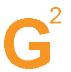 Гид по гаджетам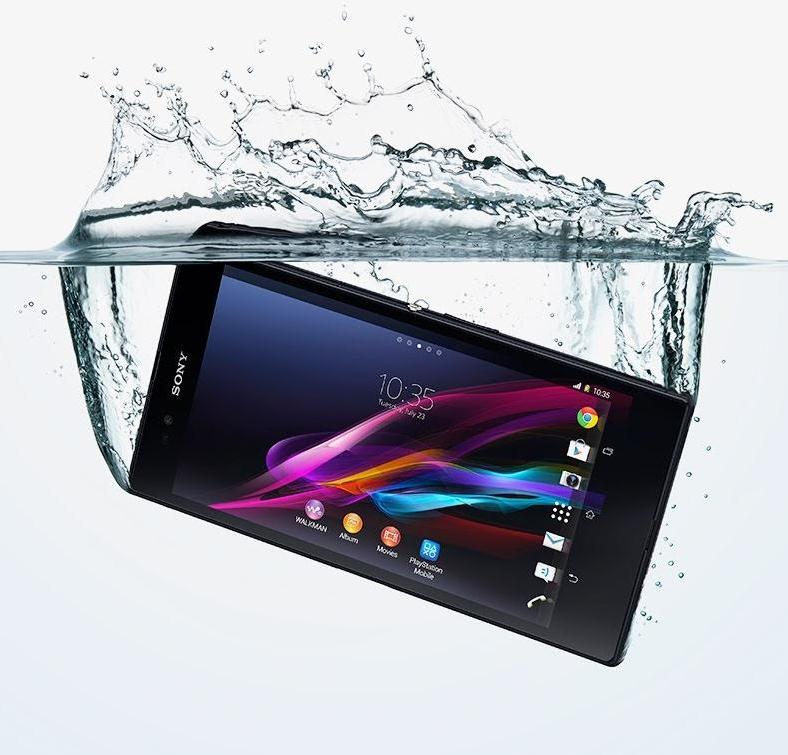 Авторский коллектив: Виктор Лавров, Максим Лысенко, Иван Кишик, Владимир Маркин, Ума Саматова, Валентина Щербак.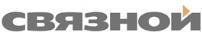 Gadgets Guide №3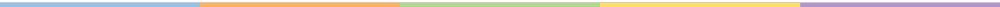 Речь по поводу	От редакции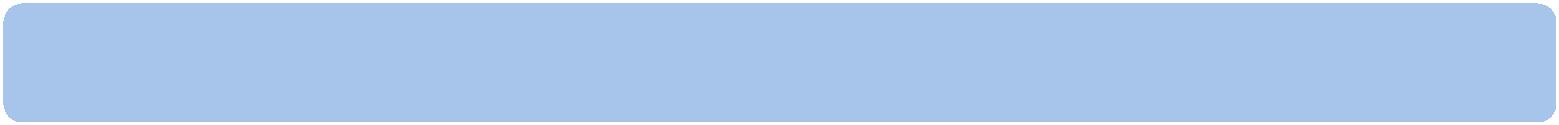 О защищенностиЕе отсутствие порождает проблемы. Ее наличие вызывает проблемы еще большие. Она не имеет формы, но ее содержание порой бесценно. Информация. Каждый из нас - источник информациидля другого. Информация имеет свойство менять статус своей важности. Чтобы перемена статусас «не важно» на «важно» или даже «опасно» не стала проблемой, информацию надо защищать.Особенно в эпоху хакерских атак, социальных сетей, электронных кошельков, интернет-банков и всеобщей открытости личных данных. Всемирная паутина активно поддерживает неофициальное звание всемирной помойки. Абсолютное большинство продвинутых юзеровкапиталистического мира проповедуют по отношению к интернет-информации истинно коммунистический подход – ничье, не защищенное, значит, мое.Человечество не хочет учиться на своих ошибках. После очередного взлома аккаунтапродвинутый юзер заводит новый и, с поистине ослиным упорством, снова неаккуратно разбрасывает по просторам интернета беззащитные личные фото, номера, явки и пароли.А иногда в силу любопытства или глупости сует свой нос в неведомые щели. Когда-то один такойлюбопытный пострадавший придумал антивирус.Но увы, современное поколение антивирусов, способных обеспечить минимальную защитунашей информации в интернете, не всесильно. Безусловной альтернативой этому по-прежнему являются съемные носители информации. Но важно защищать не только саму информацию, нои ее хранилища. И в первую очередь от их хозяев. Либо просто пользоваться такими носителями информации, которым ничего не страшно.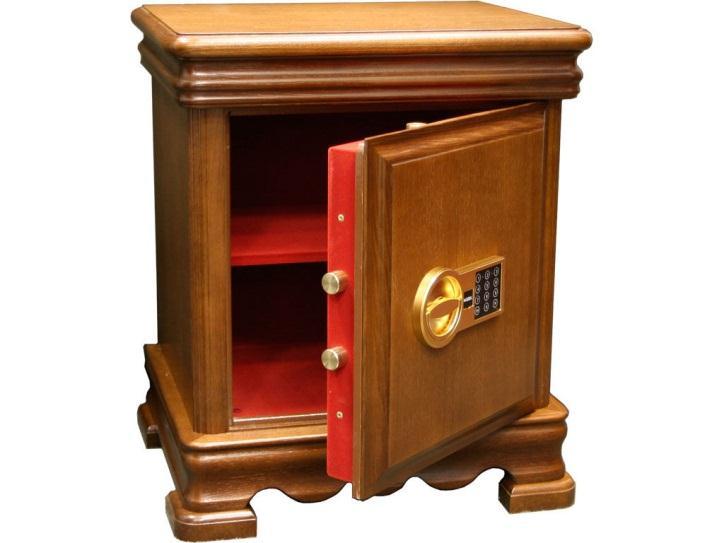 «Защищенные» гаджеты способны защитить не только то, что на них хранится, но и самих себя, и нервную систему своих владельцев. А не это ли самое важное в нашем лучшем из миров? Более 200 лет тому назад основатель династии Ротшильдов завещал своим детям, кроме денег,максиму: «Кто владеет информацией, владеет миром». За это время ничего не поменялось. Но сегодня тот, кто владеет защищенной информацией, не только владеет миром, но и, обладает спокойствием. Оно, в отличие от гаджетов, бесценно.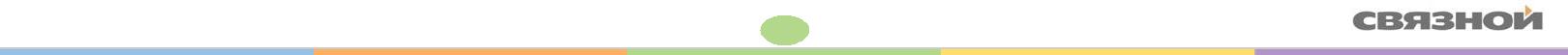 Игры кончились	Главная темаSony Xperia Z UltraНе стихли еще восторженные овации по поводу флагмана Xperia Z, а Sony уже готовит новуюпремьеру, поистине революционную.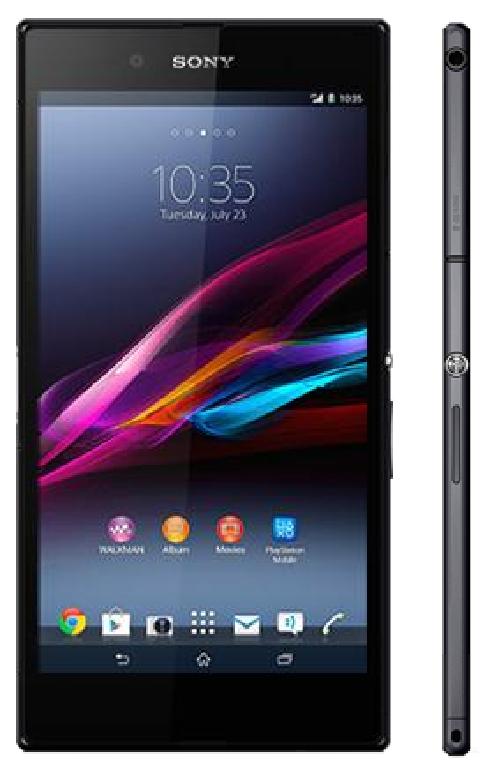 Первый во всем. «Самый тонкий смартфон», «самый большой дисплей с поддержкой Full HD». И все это, разумеется,в мировом масштабе. Впрочем, с этими утверждениями можно поспорить. Неоспоримо одно – Sony любит загадочные названия. Технология X-Reality дисплея TRILUMINOS – уникальная возможность просматривать все в максимальномформате.Не требует жертв. Надо отдать должное Sony. Дизайн Z Ultraвряд ли оставит кого-либо равнодушным. Поэтому, учитывая повышенный уровень стресса в мире, производители сделалигаджет не просто чертовски привлекательным, но и невероятно прочным. «Виной» тому – рамка для механической прочности. Ну и, конечно, Z Ultra грязи не боится. Так что нервничать ещеи за дорогой смартфон счастливым обладателям Z Ultra не придется.Еще и экономит. Все смартфоны одинаковы – едят, даже если не работают. «Питаются» в большинстве зарядом от аккумулятора. Z Ultra не такой, как все. Благодаря режиму STAMINA, он точно знает, когда его хозяин не работает, и выключает все ненужные функции. А многозадачныеприложения экономят не только энергию, но и время.Почти идеал. Z Ultra при своих неоспоримых достоинствах имеет один недочет –8-мегапиксельную камеру. Правда, в Sony утверждают, что качество снимков будет на высоте с помощью матрицы Exmor RS. А за счет технологии HDR для фото- и видеосъемки фотографии должны получаться естественными и четкими. Кстати, примерная цена устройства – 30 000 руб.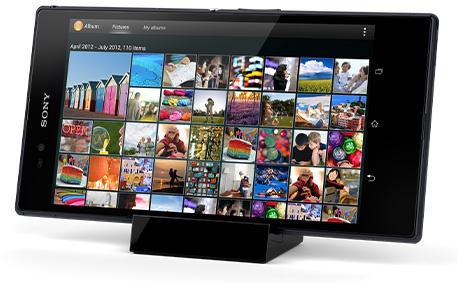 Характеристики:Процессор: 4 ядра, 2,2 ГГц Дисплей: 6,4”, 1920х1080 (Full HD), 344 ppi Камера: 8 Мп, съемка видео Full HD Память: 16 ГБ встроенной + microSD, 2 ГБ оперативной памяти Аккумулятор: 3050мАч Размеры: 179х9х6,5 мм, вес 212 г Sony Xperia Z Ultra – нереальное сочетание стиля, возможностей и защищенности.Ближе не бывает	СвязьNFCНикогда еще передача данных не была такой простой и быстрой.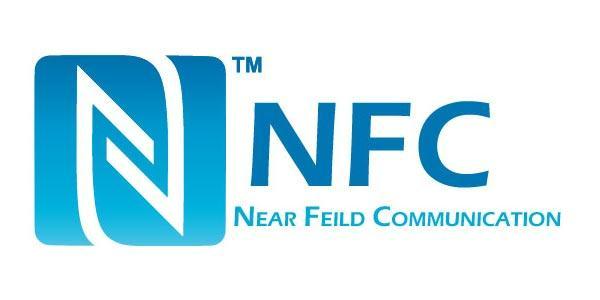 NFC – Near Field Communication, или коммуникация ближнего поля – технология беспроводной высокочастотной связи, которая позволяет меняться данными с устройством на расстоянии около 10 см. Главное преимущество – в быстромсоединении.Cейчас есть возможность: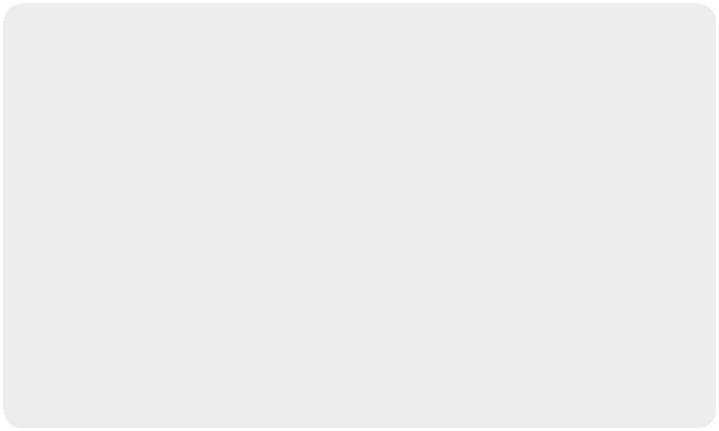 платить прямо со счета мобильного телефона оплачивать проезд с помощью мобильного телефона оплачивать топливо на АЗС Лукойл оплачивать товары и услуги на терминалах PayPass и PayWave проверять количество оставшихся на магнитной карте поездок с помощью приложения Яндекс.Метро Технология NFC – будущее электронной коммерции – чрезвычайно удобна обычным пользователям. Все с собой: и электронный кошелек, и проездной билет, и посадочный талон,и популярные купоны на скидки. Но бесконтактные платежи далеко не все, на что способна NFC.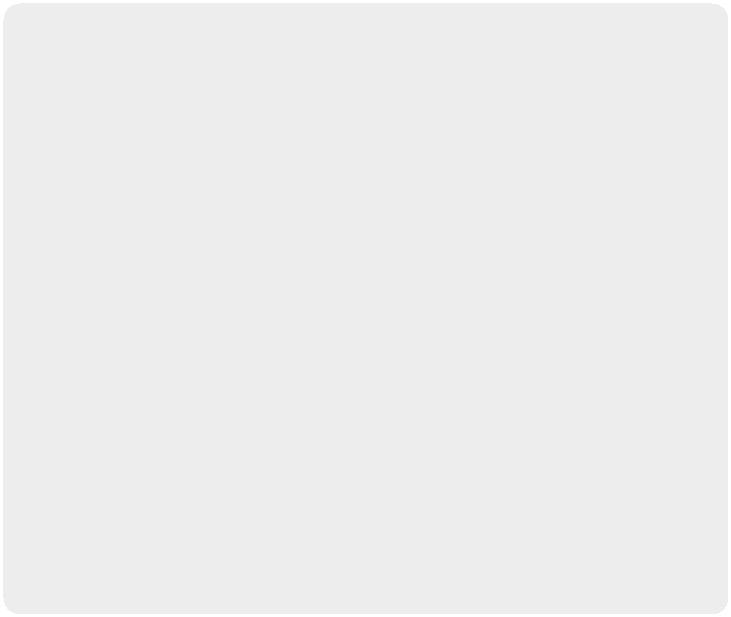 С помощью меток спектр возможностей представляется гигантским: от авторизацииличности (электронный паспорт) до штрих- и QR-кодов (кассиру не придется долго и мучительно разглаживать упаковку, чтобы отсканировать код). В метке может находиться различная информация о том объекте, к которому она прикреплена.И очевидный плюс NFC – безопасность хранения и передачи данных. Данные хранятся на отдельном чипе с высокой степенью внутренней защиты,а короткий радиус действия технологии делает кражу или подмену данных практическиневозможной.Чем ближе, тем надежнее. NFC – близкое настоящее.Рожденный в скафандре	Рекомендуем 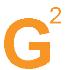 RugGear Mariner RG128Там, где LTE, NFC и Wi-Fi – пустой набор букв, а самый крутой смартфон – просто балласт, напомощь приходит защищенный телефон.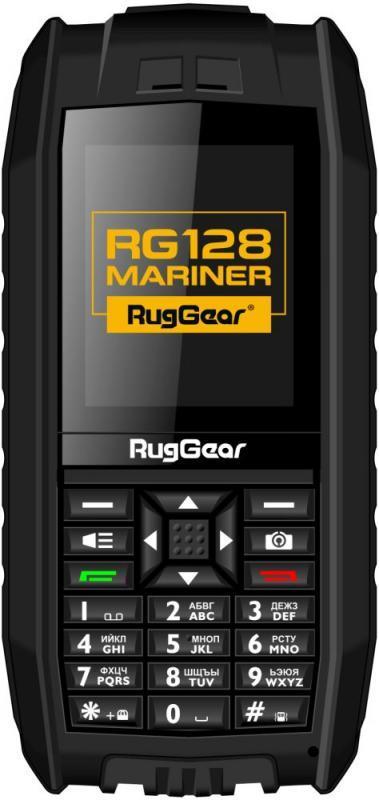 В воде не тонет. RugGear 128 Mariner – «телефон-амфибия», как его называют производители. Видимо потому, что он не просто не тонет, но даже плавает. Однако, заплыв он сможет осуществить только состандартным аккумулятором.Удвоение сил. Этот защищенный телефон имеет в активе сразу два аккумулятора: стандартный – 650 мАч и долгоиграющий – 1400 мАч. Первый идеально подходит для заплыва. Второй же позволяетнадолго – минимум на неделю – забыть о том, что такое зарядка, как она выглядит и для чего нужна.Внешность обманчива. Брутальный RugGear имеет в своем арсенале весь минимально необходимый набор функций для связи там, где связи почти нет. Тем удивительнее обнаружить под суровой оболочкой Bluetooth, FM-радио, фотокамеру, аудиоплеер, фонарик и другие приятные мелочи. И все это за невысокую цену.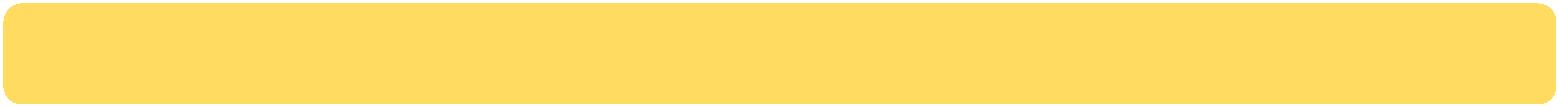 Как продать? Предлагать клиентам, внешний вид которых выдает в них любителейэкстремального отдыха.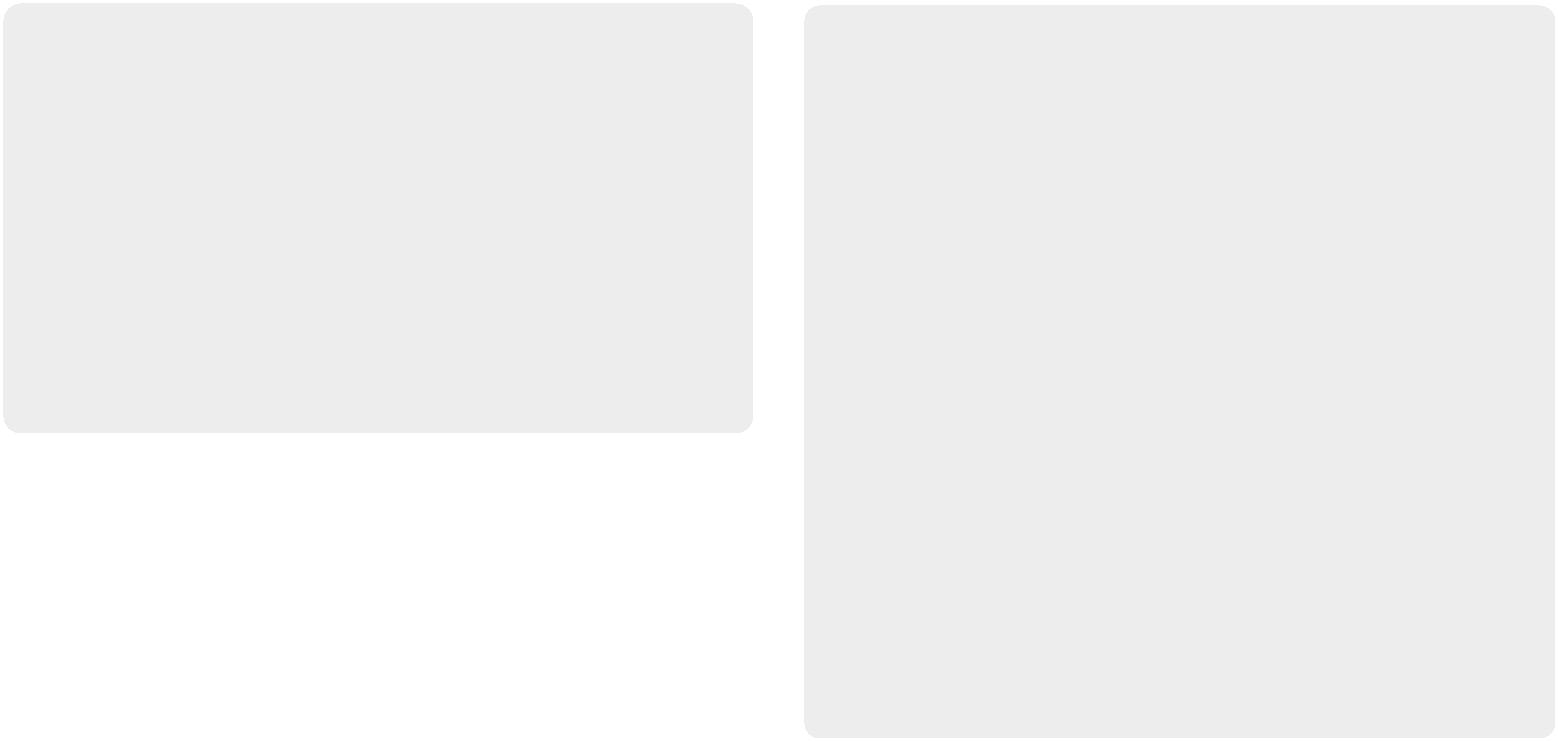 Характеристики:Защита корпуса IP68 Ударопрочный 2 SIM-карты MicroSD Защищенный RugGear 128 Mariner – телефон, которому море по колено.Gadgets Guide №3	5Что-то в этом есть	Репетиция iOS 7Поклонники Apple дружно заводят «дембельские» календарики, отсчитывая дни до выходаофициальной версии любимой ОС.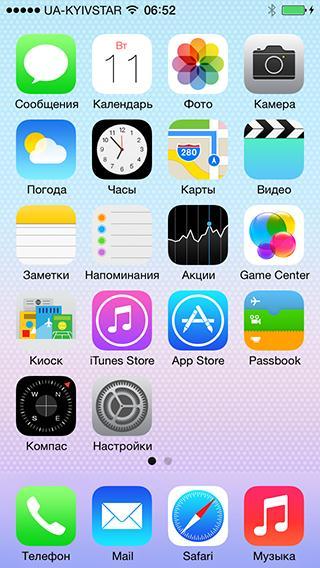 Что изменилось? Наименее важное, но наиболее заметное – дизайн. Изменения точечные. Чуть светлее – Apple уходит от черной гаммы,чуть крупнее, шрифты легче. Некоторые иконки не только выглядят по-новому, но и сразу сообщают актуальную информацию (например,календарь). Трансформации подверглось не только основное меню, нои экран блокировки, и многие приложения.Что нового? Все важные функции на новой панели Центр управления.Так и хочется продолжить «полетами». Что ж, возможно, это так и есть,ибо она существенно позволяет увеличить скорость работы. Изменилась работа некоторых приложений. Так, например, в Safariтеперь можно набирать не адрес сайта, а обычный поисковый запрос, а среди поисковиков можно обнаружить Яндекс. Программа Cameraстилизована под Instagram – можно делать квадратные снимки.Что интересного? AirDrop – аналог старого доброго Bluetooth, но с повышенным уровнемзащиты личных данных. И не понятно, почему этого приложения не было раньше. Также впервые появится iTunes Radio. Но, как обычно, только для США. И, увы, та же история с картами. Для России они, мягко говоря, бессмысленны.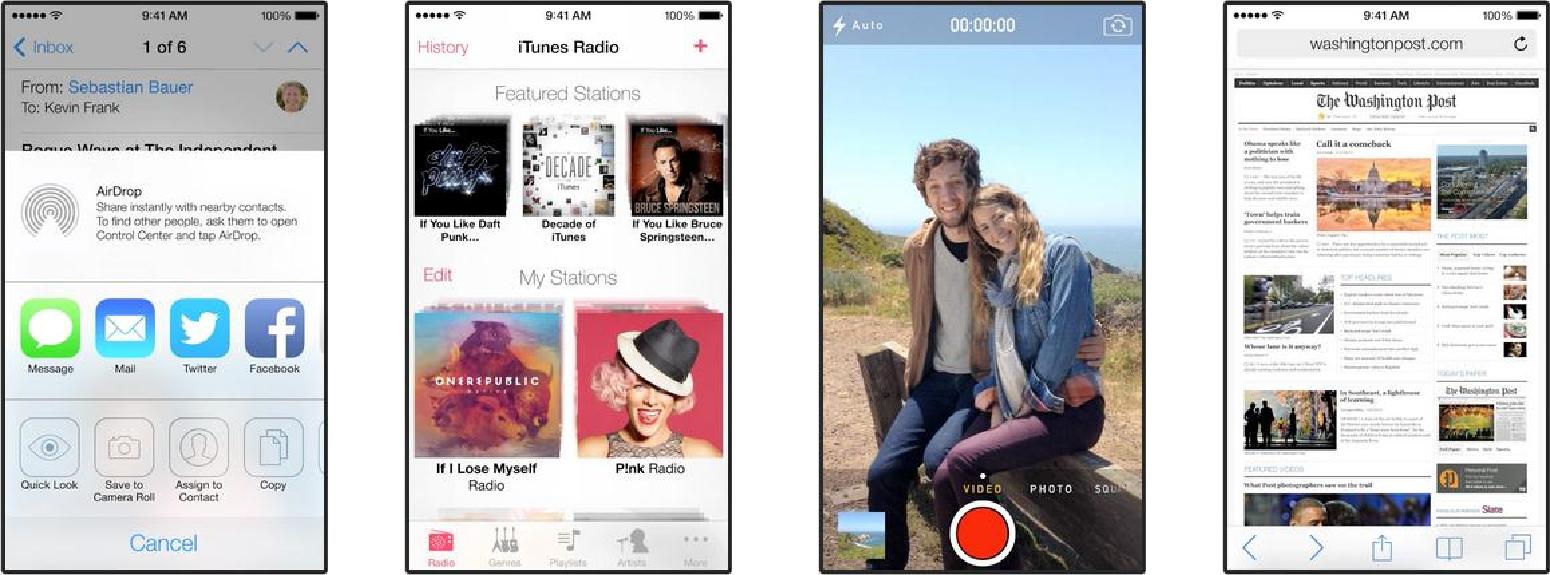 Что в итоге? В целом, новая iOS 7, конечно, не вполне новая. Но при ближайшем рассмотренииоткрываются ожидаемая легкость, привычное удобство и новые неожиданные возможности.Смог ли Apple превзойти себя – скоро увидим.Gadgets Guide №3	6Ничего не страшно	Хит продаж Olympus Tough TG-2 iHSВыдержке защищенной фотокамеры Olympus Tough TG-2 iHS можно позавидовать.Вода, мороз, удары, нагрузки. Все это не имеет значения. Еще бы. Эта компактная фотокамера –мечта любого любителя экстрима. Ведь она способна делать великолепные снимки на глубине15 метров, гулять на морозе при -10 без «пальто» и «прыгать» с двух метров без парашюта. Но этим ее достоинства не исчерпываются.iSH. Эта технология – сочетание 12-мегапиксельного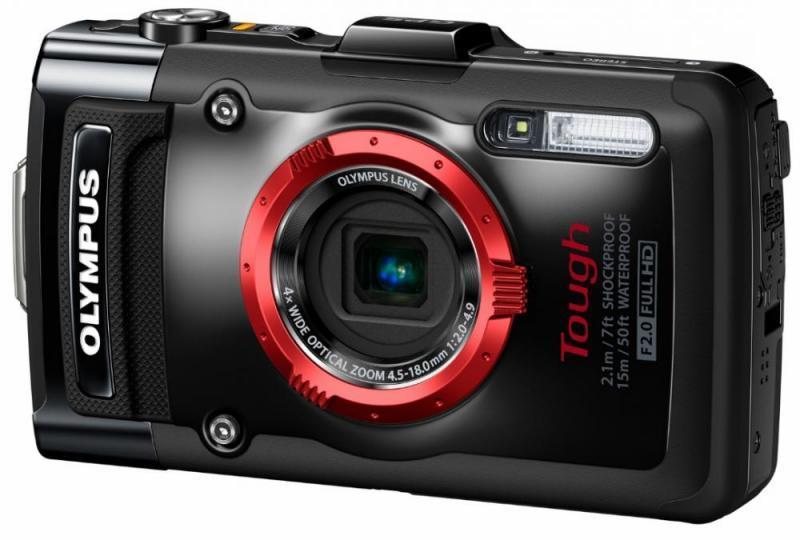 КМОП-сенсора BSI и графического процессораTruePic VI – обеспечит почти снайперскую точностьпопадания и четкость движущихся изображений.Скоростной режим для фото – 60 кадров в секунду, видео – 240.TG-2. Супермакрозум этой камеры с легкостью может максимально крупно и подробно зафиксировать нетолько жизнь муравейника, но и жизнь планктона на поверхности какого-нибудь океана. И все этов сверхвысоком разрешении.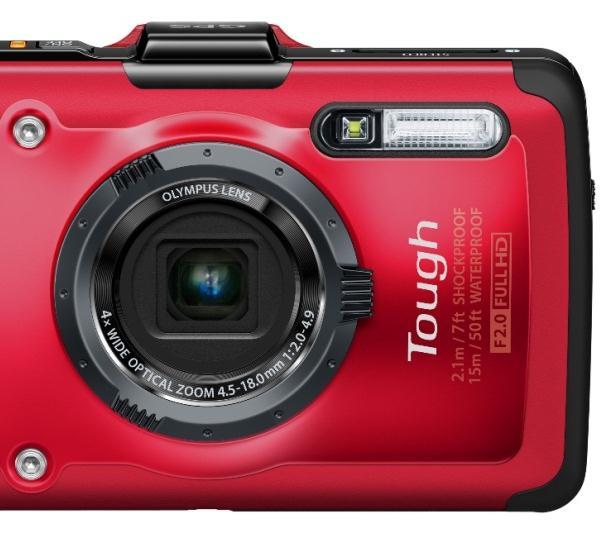 Еще одно очевидное преимущество Olympus Tough TG-2 iHS – возможность съемки при недостаточномосвещении, вне зависимости от состояния владельца. Все благодаря светосильному объективу с диафрагмой 1:2,0 и двойной системе стабилизации изображения.И все это в металлическом корпусе с повышеннойсистемой амортизации.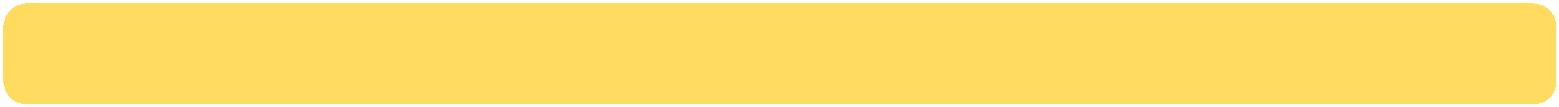 Как продать? Покажите клиенту возможности макросъемки. Дайте подержать эту камеруи своими руками почувствовать надежность металлического корпуса. Устоять невозможно.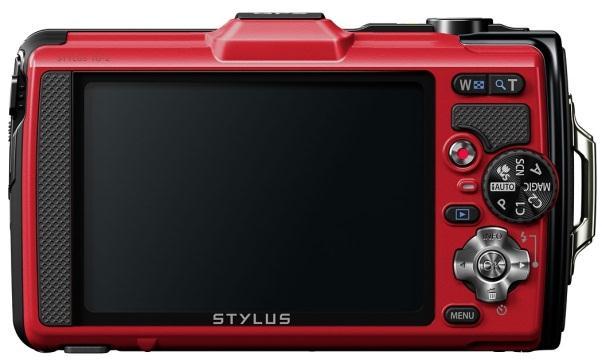 Характеристики:12 Мпикс 4-кратный оптический ZOOM Съемка Full HD видео GPS, влагонепроницаемый корпус, cъемка HDR Оптический стабилизатор 3” OLED-дисплей Уверенность в защищенности – Olympus Tough TG-2 iHS барометр всегда показывает ясно.Gadgets Guide №3	7Летать охота	Игрушки КвадракоптерВертолет – это вам не игрушка. Это очень серьезно.Квадракоптер (он же дрон) – это вертолет с четырьмя винтами. Это не просто игрушка с пультом управления, но довольно сложный гаджет. Зрительное усложнение в виде четырех винтов не совпало с усложнением техническим. Квадракоптер проще классического вертолета. Но у него есть другие преимущества.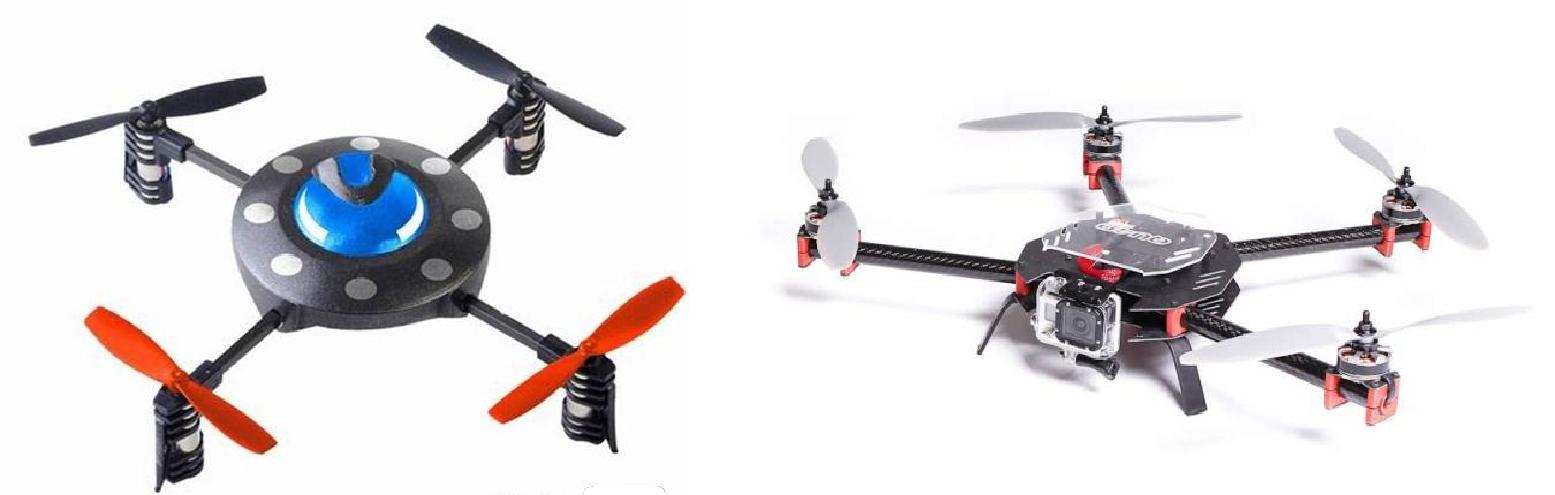 Квадракоптер-игрушка	Квадракоптер с камеройСейчас все больше получают распространение модели квадракоптеров, на которые можноустановить камеру, чтобы записывать видео с высоты полета. Но не только. С помощью камеры дроном можно управлять. Процесс называется телеметрия обыкновенная. В этом случае вертолет отправится в автономный полет, возможно, на несколько километров, а его «пилот» будет видетьвсе его передвижения.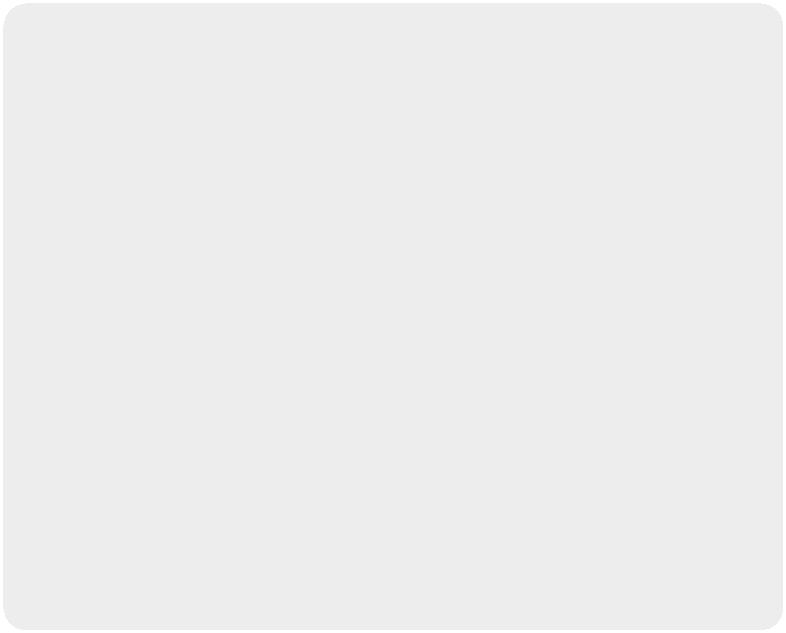 Цена квадракоптеров стартует с 40 долларов,это будет скорее тренажер для полетных навыков. Дрон с возможностью установки камеры стоит примерно 400 долларов. Есть также модели, которыми можно управлять сAndroid-смартфонов или iPhone. Причем приполете картинка с камеры квадракоптератранслируется прямо на экран.Ну, а за 2000 долларов можно приобрести профессиональную модель, которая может находиться в воздухе до 20 минут, взлетать на высоту 1 километра, улетать от места старта на 20 километров и управляться через компьютер и джойстик.Прогулка с квадракоптером – одно удовольствие. Он всегда возвращается к хозяину.Gadgets Guide №3	7Практическое волшебство	Инновации Celluon Magic CubeСеанс практической магии с последующим технологическим разоблачением.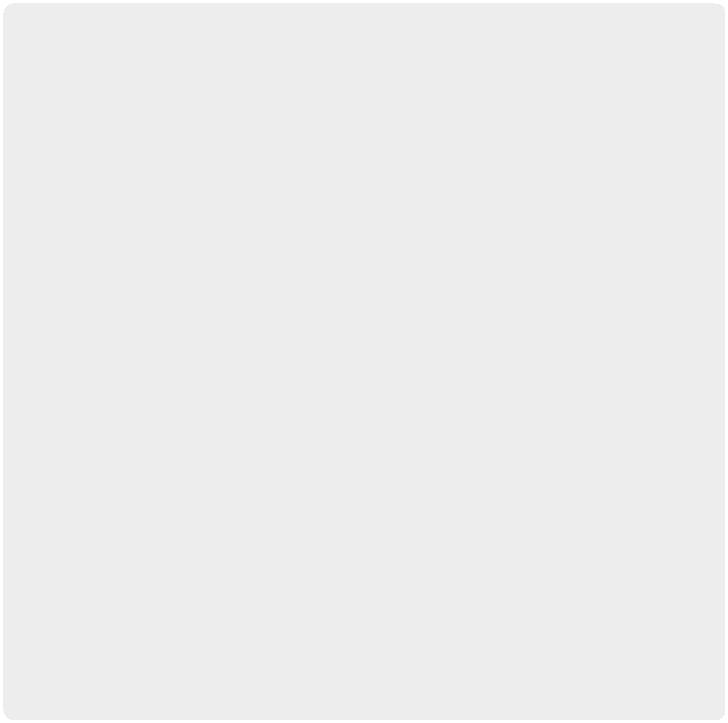 С чего все началось? В начале были… мечты о виртуальной клавиатуре. И вот они сталиреальностью. Первая лазерная клавиатура отCelluon Electronic Perception Technology. Хотядогадаться об этом не просто. Называется новый гаджет Cube. Magic Cube. Celluon Magic Cube. Уже сейчас его может приобрести каждый желающий. «Магический кубик» поддерживает «связь» совсеми операционными системами.Во что это вылилось? Маленькая коробочка, подключенная к устройству по Bluetooth или USB,добавит ему полноразмерную виртуальную QWERTY-клавиатуру и мышь-мультитач, которыеможно использовать почти на всех непрозрачных поверхностях: от стола до пола, и при любомосвещении, везде, где хочется.Как это работает? Поймать, «прочесть» и зафиксировать нажатия пользователя призваныоптический и инфракрасный датчики. Сама же клавиатура отражается на поверхности усилием лазера. Это сочетание в состоянии обеспечить высокую точность набора текста. При этом пользователю обеспечена масса неожиданных и непривычных, но приятных ощущений.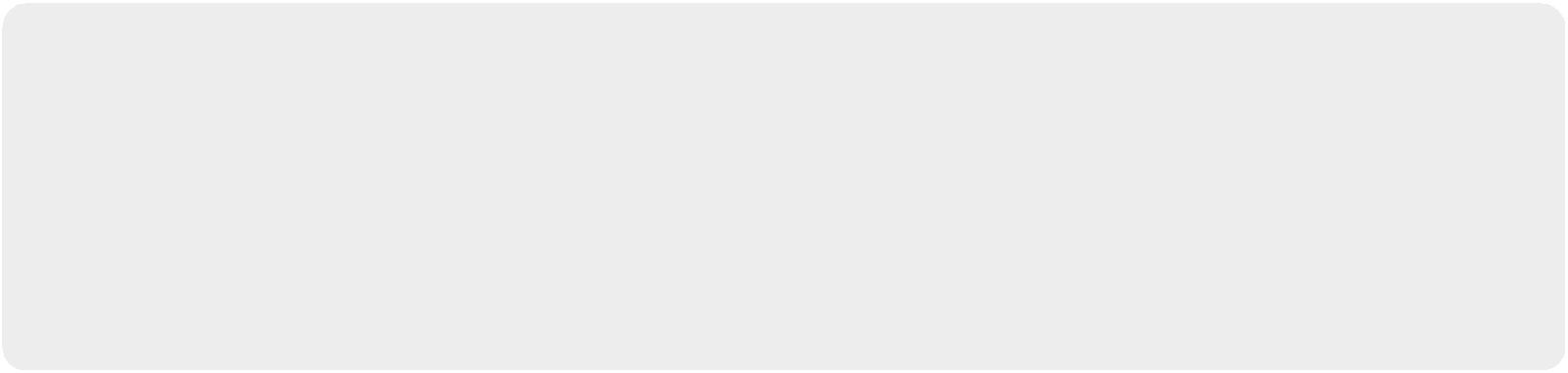 ЛазерныйпроекторДатчикИК-датчик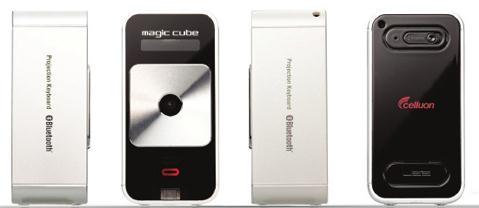 Характеристики:Материал корпуса: алюминий Время автономной работы: 2,5 часа Вес: 113 г Индикатор уровня заряда Прогрессивная лень – двигатель волшебства. Celluon Magic Cube тому доказательство.Gadgets Guide №3	9Интеллектуальная бритва	Размерный ряд Huawei Ascend P6Смартфон в цельнометаллической оболочке настолько тонкий, что можно порезаться.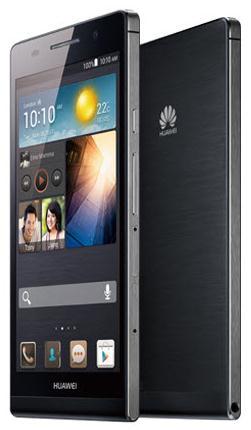 Модно быть тонким. Huawei представила очередной самый тонкий в мире смартфон Ascend P6. Но на сей раз, он действительно самый тонкий – 6,18 мм и выглядит вполне изящно. А алюминиевый корпус, задняя панель которого больше похожа на бархат, надежнозащищает смартфон от различных потрясений.Модно быть непохожим. Разработчики Ascend P6 решили быть оригинальными во всем. Поэтому под защищенный корпус они поместили 4-х ядерный процессор собственной разработки K3V2Е.А традиционный для Huawei Android в версии 4.2.2 производители почти полностью переделали под свою Emotion UI 2.0. Ну и самоеглавное – фронтальная камера 5 Мпикс.Модно быть чутким. Фронтальная камера различает лицас высокой точностью и великолепно подойдет для съемки автопортретов. При этом она отлично справляется с макросъемкой.Технология экрана in-cell дает эффект полета изображения,а благодаря MagicTouch, Ascend P6 улавливает каждое пожелание хозяина даже в перчатках.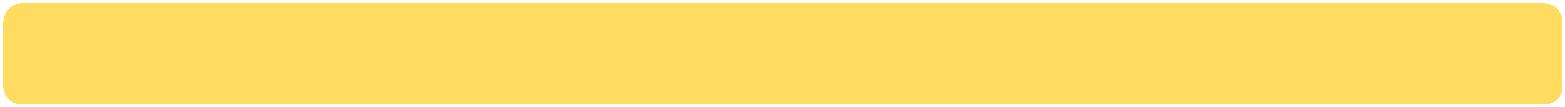 Как продать? Покажите клиенту возможности фронтальной камеры. Качество автопортретов иприемлемая цена наверняка придутся ему по вкусу.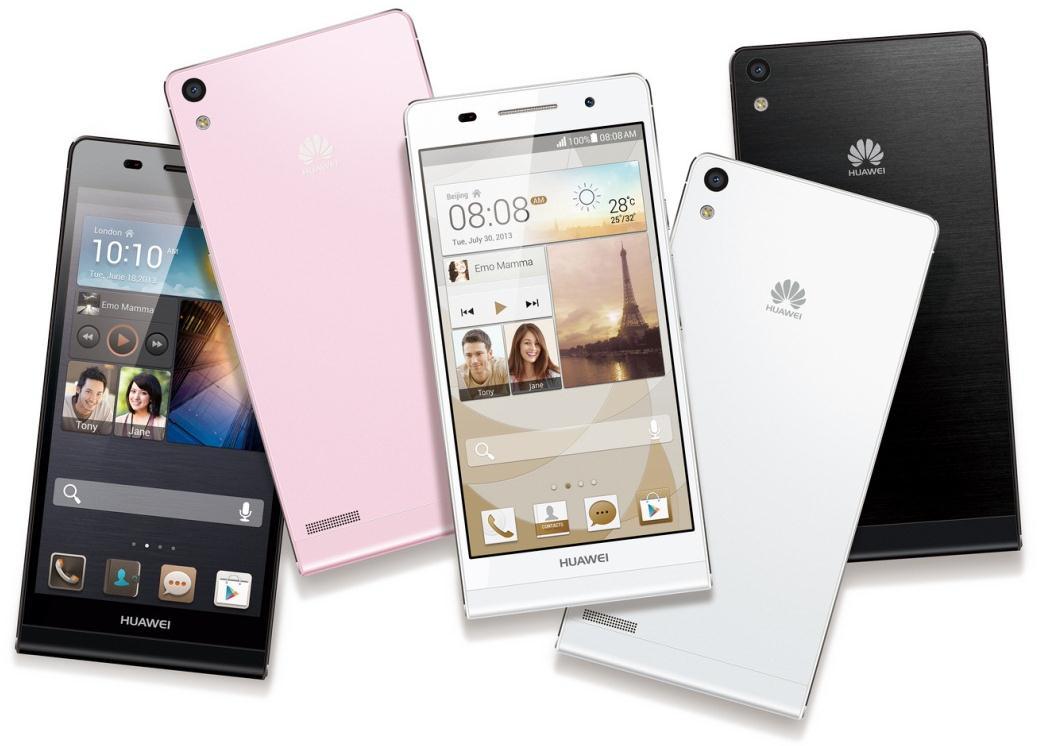 Характеристики:  Процессор 4 ядра, 1,5 ГГц  Дисплей 4,7”, 720х1280  Память 8 ГБ + microSD 2 ГБ оперативной памяти  Основная камера 8 Мп  Фронтальная камера 5 Мп  NFC  Размеры 133х65,5х6,2 мм  Вес 120 гТренды смарт-моды в альянсе стиля и технологий – Huawei Ascend P6.Gadgets Guide №3	10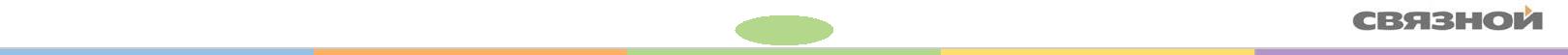 Виртуальная кладовка	ДеталиSkyDrive, Яндекс.ДискМножество фото, фильмы, рабочие файлы. Полный карман флешек, а срочно понадобившийся «артефакт» находится только с 10-й попытки. Знакомая история? Теперь все это в прошлом.К нашим услугам облачные хранилища данных.Облачное хранилище (или попросту «облако») – это возможность хранить свою информацию внеустройства, но иметь к ней свободный доступ с любимого гаджета в удобном месте и в нужноевремя. «Вытащить» информацию из «облака» можно с помощью соответствующих приложений.Надо сказать, что все облачные сервисы почти одинаковы – разница в мелочах. Подробно поговорим о двух: SkyDrive и Яндекс.Диск.SkyDrive – один из самых популярных облачных сервисов – играет на таких условиях:7 ГБ бесплатно или платное хранилище до 125 ГБ 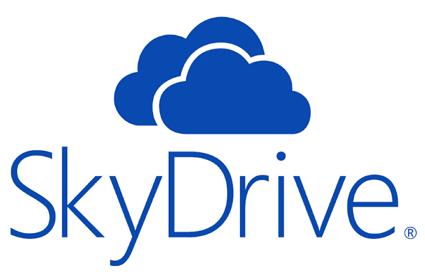 совместная работа над проектами и документами возможность публикаций файлов на веб-сайте, в блоге, Facebook или Twitter приложения для доступа с Windows Phone, iOS и Android абсолютная безопасность данных возможность быстро создавать и редактировать документы Microsoft Office в режиме онлайн посредством встроенной поддержки технологии Microsoft Office Web Apps. Российский облачный сервис Яндекс.Диск предлагает пользователям: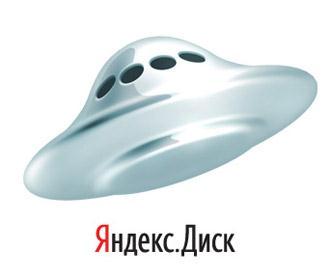 10 ГБ пространства с возможностью увеличения при выполнении различных условий неограниченное время хранения файлов передача файлов по зашифрованному соединению проверка файлов антивирусом синхронизация между всеми устройствами просмотр документов в текстовых и графических форматах возможность совместного просмотра и редактирования информации доступ через приложение Яндекс.Диск для всех ОС Все, что нужно, важно и с чем жаль расстаться – сразу и близко.Все в имени	ТехникаBlackBerry Q10На закате эпохи QWERTY гул затих, а имя и качество остались.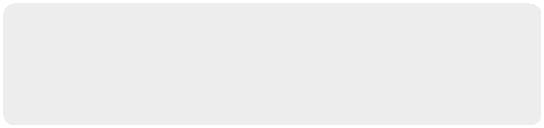 Как же громко и статусно звучал когда-то этот бренд. Телефон BlackBerry сразу же делал своего владельца выше ростом, богаче и привлекательнее в чужих глазах.Увы, сегодня это имя заставляет только сумрачно краснеть почитателей американскойписательницы Э.Л. Джеймс и ее серой палитры.Смартфоны BlackBerry – последние из «могикан» рынка гаджетов с QWERTY-клавиатурой. Приэтом по функционалу гаджеты BlackBerry практически ничем, кроме размеров экрана, не уступаютсвоим сенсорным конкурентам, а кое в чем даже превосходят: например, представители этогобренда всегда были образцом элегантности. И новинка BlackBerry Q10 не подкачала.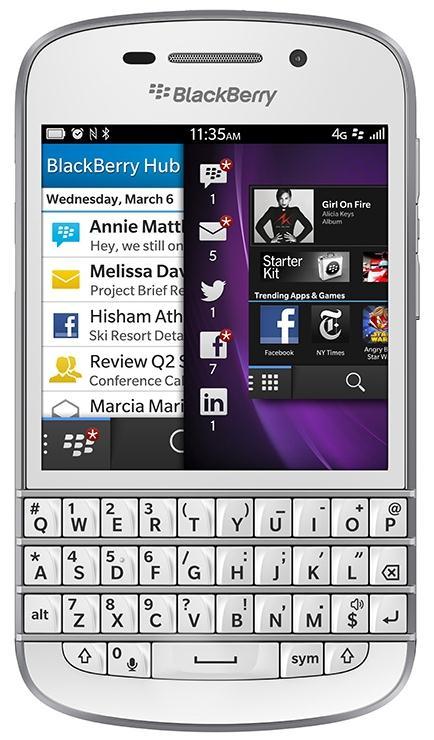 Появлению этой модели на свет предшествовала жесткая позиционная борьба. В условиях особенностей американскогорынка и присутствия на нем Apple, была выбрана единственно верная позиция: этот смартфон не для развлечений, а для бизнеса. Он незаменим в корпорациях, где свято чтут коммерческую тайну.Объективно Q10 не имеет никаких выдающихся отличий, кромедизайна. Но одно преимущество у него все-таки есть – безопасность информации – результат разделения рабочего и личного пространства с помощью центра коммуникаций BlackBerry Hub.Рабочее называется BlackBerry Balance, и в нем все телодвижения сотрудника полностью контролируются администраторамикомпании. Для коммуникации есть BlackBerry Messenger,а взаимодействие между приложениями (можно 8 одновременно)осуществляет BlackBerry Flow.Все это обеспечивает полную защиту информации. А в качестве бонуса – полноценная QWERTY-клавиатура. В общем, серьезный телефон для серьезных людей, решающих серьезные задачи.Характеристики: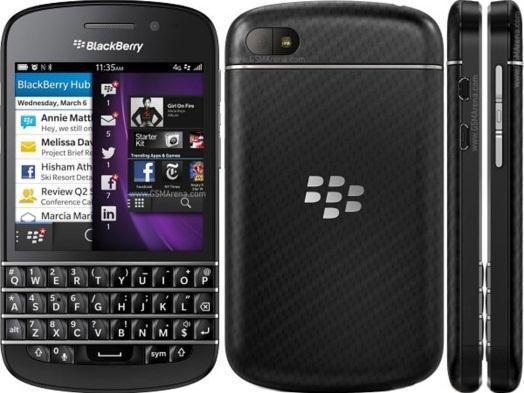  Операционная система Blaсkberry 10  Процессор 2 ядра, 1,5 ГГц Дисплей SuperAMOLED 3,1” 720х720 2 ГБ оперативной памяти 16 ГБ встроенной памяти + microSD NFC, LTE Аккумулятор 2100 мАч«Американская трагедия» – iPhone для всех, BlackBerry Q10 для избранных. Ремейк.Важные мелочи	Употреблять с…Сопутствующие товарыУбедить клиента, что ему нужно то, что ему не нужно – отличительный признак гуру продаж.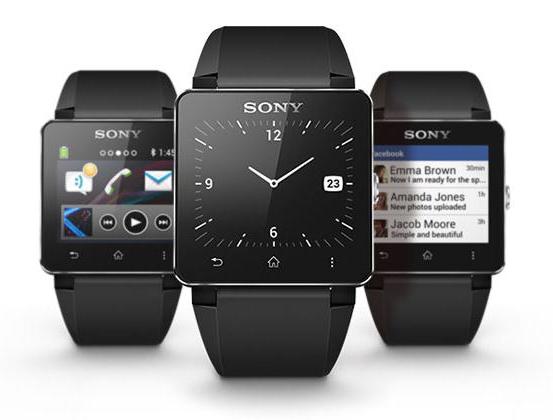 К новым Sony Xperia Z Ultra, как и к любому другому смартфону на Android, обязательно предложи эти прикольные «часы» SmartWatch 2. Хотя определение «часы» меньше всего подходит для наручного дисплея. Новый опыт общения с Android наверняка заинтересует его поклонников. Аксессуар взаимодействует со смартфономчерез Bluetooth. Жизнь, как она есть, на экране дисплеяSmartWatch 2. Приложение для синхронизации доступно в Google Play.Ко всем без исключения гаджетам на Android, в котором масса нужных и ненужных приложений, не забывай предлагать услугу «Настройки». Программа «Мастер настройки смартфонов» –универсальный способ настроить новый гаджет.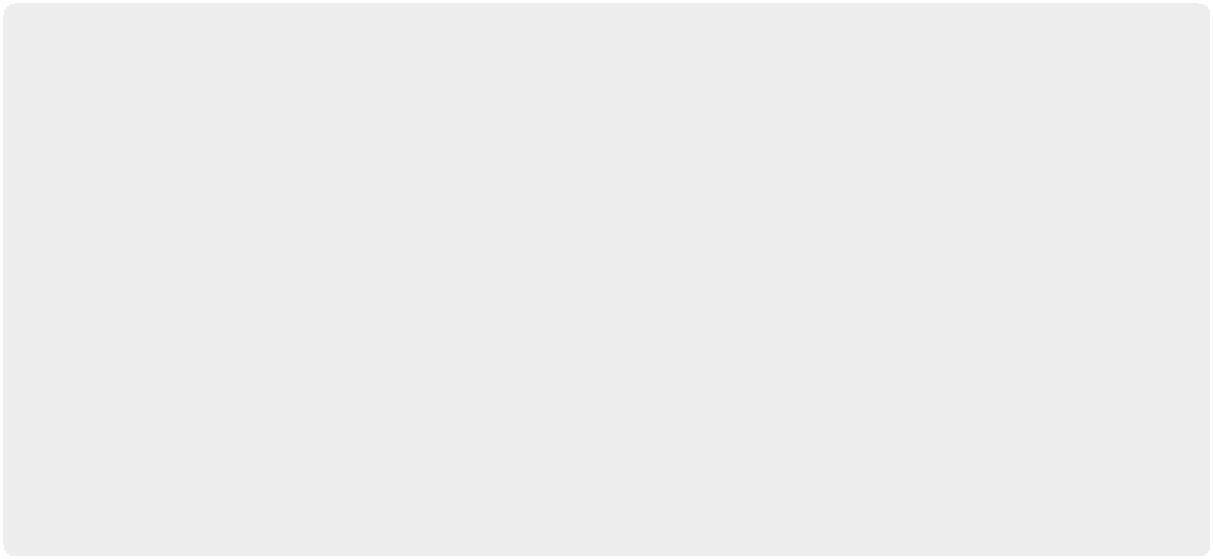 Она не требует заведения учетных записей, паролей и логинов – все строго конфиденциально и безопасно. Запусти процесс превращения гаджета из красивой пустой игрушки в функциональное устройство, которое может все, что нужно его новому хозяину.Если клиент выбрал сложный гаджет, ему наверняка понадобится быстрый интернет. Обязательно предложи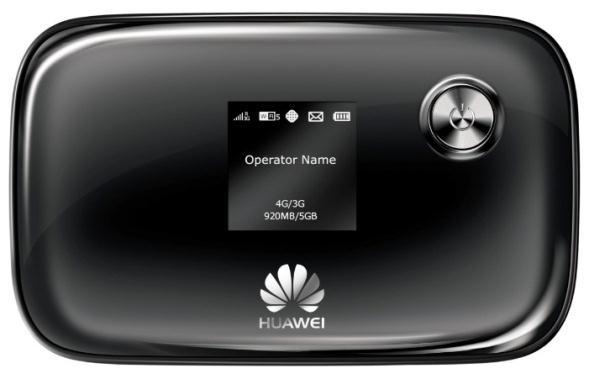 ему LTE-роутер. Например, Huawei 821FT, который раздаст интернет не только новому гаджету, но и тем устройствам,которые у клиента уже есть. LTE-роутер Huawei 821FT отличается от других LTE-роутеров увеличенной емкостью аккумулятора – 3000 мАч, которого хватит на 5 часов.Клиенту же этого хватит, чтобы скачать несколько фильмов в Full HD.Универсальный солдат	Разработки Защищенные ноутбукиYou in the army now. Нет, это не страшный сон уклониста. Это естественная среда существованиятаких гаджетов. Суровыми армейскими буднями их не испугаешь. Защищенные, промышленные,военные. Ноутбуки.Характерный признак большинства гаджетов –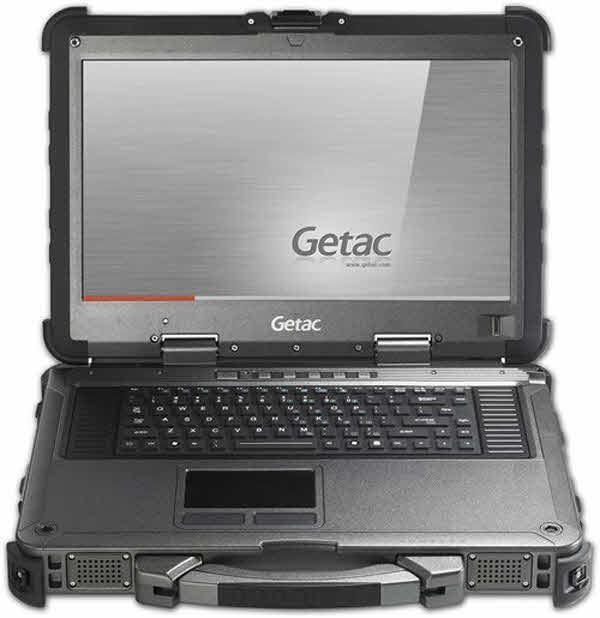 хрупкость. Привычные нам ноутбуки не исключение. Другое дело ноутбуки защищенные. Это совершенно специфичный класс устройств. Они предназначены для работы в особо жестких условиях. Собственно,увидишь – не сразу и догадаешься, что это ноутбук. Гаджет внешним видом напоминает «ядерный чемоданчик» толщиной от 4,5 до 9 см и весомот 4 до 7 кг.Ноутбук защищен практически от любых катаклизмов: дождь, грязь, удары, падения, перепады температур, выстрелы, и даже взрывы. Ему все равно.В качестве материалов корпуса обычно используются жесткий пластик и магниевый сплав. В сравнении с обычным ноутбуком, защищенный – это БМП против «Лады». Устройства отличаются высокой производительностью, почти не уступая ПК.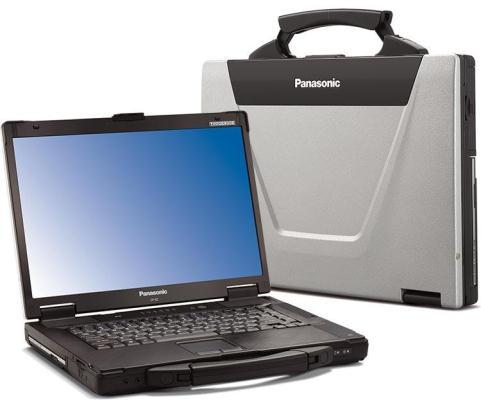 Конструктивно такие ноутбуки отличаются от обычных.Например, у них не бывает кулеров – это защищает от притягивания пыли и влаги. Жесткий диск устанавливается нев основу ноутбука, а отдельно встраивается в защищенный корпус. Большинство защищенных ноутбуков имеют двебатареи. Каждой из них хватает минимум на 8 часов автономной работы.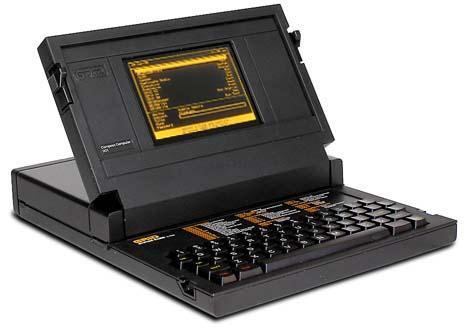 Кстати, первый в истории ноутбук был именнозащищенным. Он появился в 1982 году по заказу NASA и назывался Grid Compass. Сегодня самые известные производители защищенных ноутбуков Getac, Itronix, Dolch, Panasonic Toughbook. Цена этих устройствколеблется от 70 000 до 300 000 рублей, но защищенные ноутбуки того стоят.Несомненная защита всего и сразу. От любых неприятностей.Gadgets Guide №3	14В ожидании	Прорыв Samsung ATIV QУ этого очень немаленького и очень стильного гаджета, как у кино-зеркала, два лица.Возможно, вы не знали, но у каждого гаджета есть «лицо». И это не экран, как можно было быподумать. «Лицо» гаджета – его операционная система. У Samsung ATIV Q, старт продаж которогоожидается в ближайшее время, их две – Windows 8 x86 и Android 4.2.2 Jelly Bean. Итак…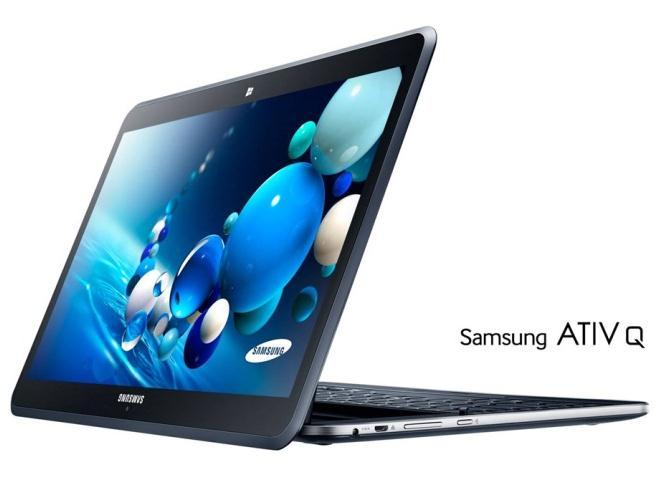 «Лицо» 1. Android. Улыбчивый «Зеленый робот»,не сильно приспособленный для работы,с радостью предложит массу игр и развлечений.В компании с Android Samsung ATIV Q –практически идеальный планшет, на 13.3” экране которого так удобно играть, смотреть кино иставить «лайки», рисовать и смотреть фото.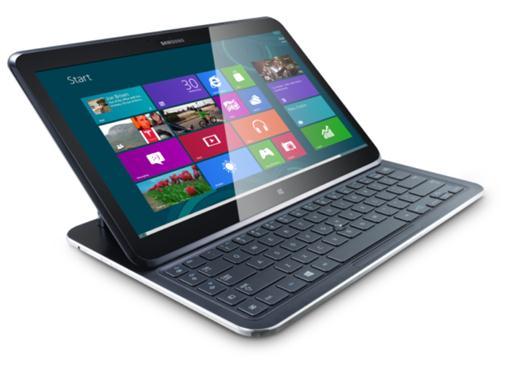 «Лицо» 2. Windows. Нестрогие «цветные чудо-кнопки» в свою очередь слабо сочетаются с развлечениями, но очень удобны для работы.Старая, добрая, а главное, привычная Windows превращает Samsung ATIV Q в стильный икомпактный ультрабук.По своей производительности гаджет явно превосходит всех «коллег» по классу планшетов,к которому его относит производитель. При своих технических характеристиках он может почти все. При этом размеры все равно поражают. Гаджет с экраном-рекордсменом на удивление тонок– 13,9 мм. Хотя вес подкачал – почти 1,3 кг. Брать с собой везде все-таки тяжеловато. Но этому устройству можно простить все – и вес, и габариты. Ведь Samsung ATIV Q – уникальный гаджет, накотором одновременно функционируют и Windows, и Android. Единственное, что может снизить интерес к двуликому чуду от Samsung, – это его очевидно высокая цена.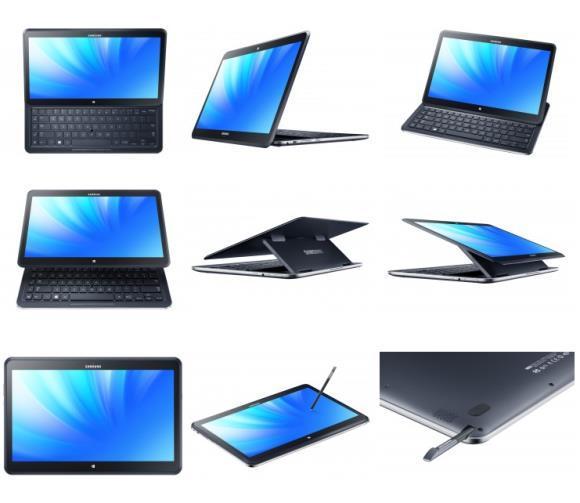 Характеристики: Экран 13,3”, 3200х1800 Процессор Intel Core i5 Видеокарта Intel HD Graphics 4400 4 ГБ оперативной памяти 128 ГБ SSD-накопитель Трансформирующийся корпус СтилусSamsung ATIV Q – тот случай, когда гаджет всегда поворачивается к владельцу передом…Gadgets Guide №3	15С миру по гаджету	КороткоНовости технологий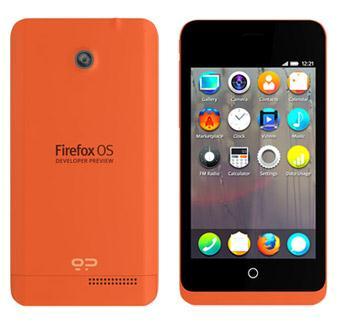 Значит это кому-нибудь надо. Первые серийные смартфоны на базе Mozilla – Firefox OS началипродаваться в Испании и Германии. Экспериментальнойплощадкой для новой ОС стали ZTE Open и Alcatel OneTouch Fire. Firefox OS разработана на базе стандартаHTML 5. Это сильно упрощает создание приложений для платформы, которых пока очень мало. Владельцу такого гаджета на базе Firefox OS придется довольствоватьсяминимальным набором программ: почта, карты, звонки, сообщения и некоторым количеством игр. Хотя и в этоместь преимущество – риск «поймать» вредоносное ПО стремится к нолю. Пока не впечатляет, но разработчикинадеются, что Firefox OS сможет составить конкуренциюAndroid, iOS и Windows Phone.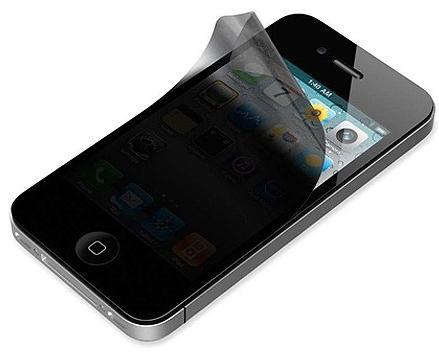 i-пленки для i-информации. Apple активно продвигает пленки для защиты информации. Увы, новинка предназначена только для страдающих паранойейвладельцев MacBook, iPhone или iPad. По крайней мере им теперь можно спокойно работать на своихгаджетах в людных местах и не бояться ничьих любопытных глаз. Благодаря уникальным технологиям двусторонняя пленка 3M при определенном ракурсе затемняет изображение на экране, но обладает высокой степенью прозрачности для того, кто смотрит прямо. Удобная вещь: и гаджет защищен, и нервыв порядке. Владельцам техники Apple это не повредит.Veni, WiDi, vici. Технология беспроводной передачи контента на монитор или телевизор WiDi (Wireless Display), созданная на базе стандарта Wi-Fi 802.11n,уверенно шествует по свету. WiDi активно используется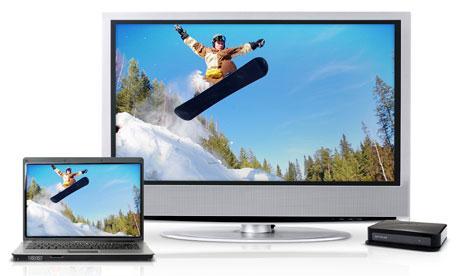 в SmartTV, мониторах, ноутбуках, настольных ПК и медиаплеерах и наверняка знакома обладателям гаджетов Samsung и LG. WiDi позволяет транслировать видео в Full HD качестве с Dolby 5.1 Surround звуком,поддерживая стандарт защиты HDCP. WiDi действует на расстоянии до 50 метров, а для работы понадобитсякомпьютер с процессором Intel Core, видеоадаптерсерии Intel HD Graphics и модуль беспроводной связи.Под защитой	Железо ioSafe Rugged PortableЕдинственный девайс, которому до сих пор не придумано адекватной альтернативы.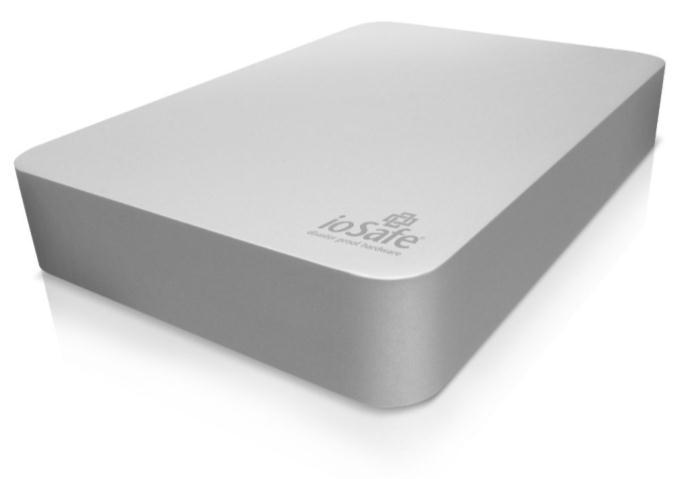 Это удобно. «Компактный и легкий», по утверждению производителей, защищенный жесткий диск ioSafe Rugged Portable не боится огня, воды (трехдневное купаниеникак не скажется на самочувствии хранилища информации), ударов, паденийи даже выстрелов. Вот уж действительно настоящий сейф, который не испугают никакие катаклизмы, непредвиденные ситуации и «медвежатники» с отмычками.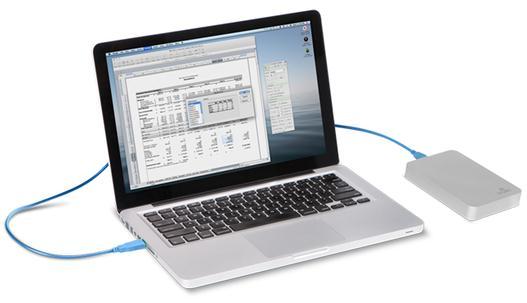 Полезно. Впрочем, виртуальным представителямэтой «профессии» ловить тоже нечего. ioSafe защищен не только снаружи, но и внутри, и, в зависимости от модификации бережно сохранитот 512 ГБ до 1 ТБ секретов своего хозяина.В этом немалая заслуга ПО, которое, несмотря накажущуюся легкость использования, отличносправляется со своими обязанностями.Есть варианты. Их два. Первый твердотельный на SSD-носителе в титановом корпусе. Он бывает емкостью до 512 ГБ. Ему нипочем даже падение с 6 метров и давление в 2250 кг. Высота полета ioSafe в алюминиевом корпусе с жестким диском внутри, как и допустимое давление, примерно вполовину меньше. Зато, объем памяти во столько же раз больше – до 1 ТБ.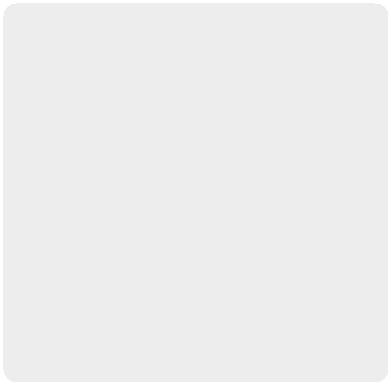 Характеристики:Размеры 23х14,5х2,5 см Вес 0,5 кг Стоимость 1 ТБ версии ~ 300$ ioSafe Rugged Portable. Интеллектуальная броня информации.Gadgets Guide №3	17Танки не отдыхают	РелаксMMO-игры. World Of TanksСерьезные игры для взрослых мальчиков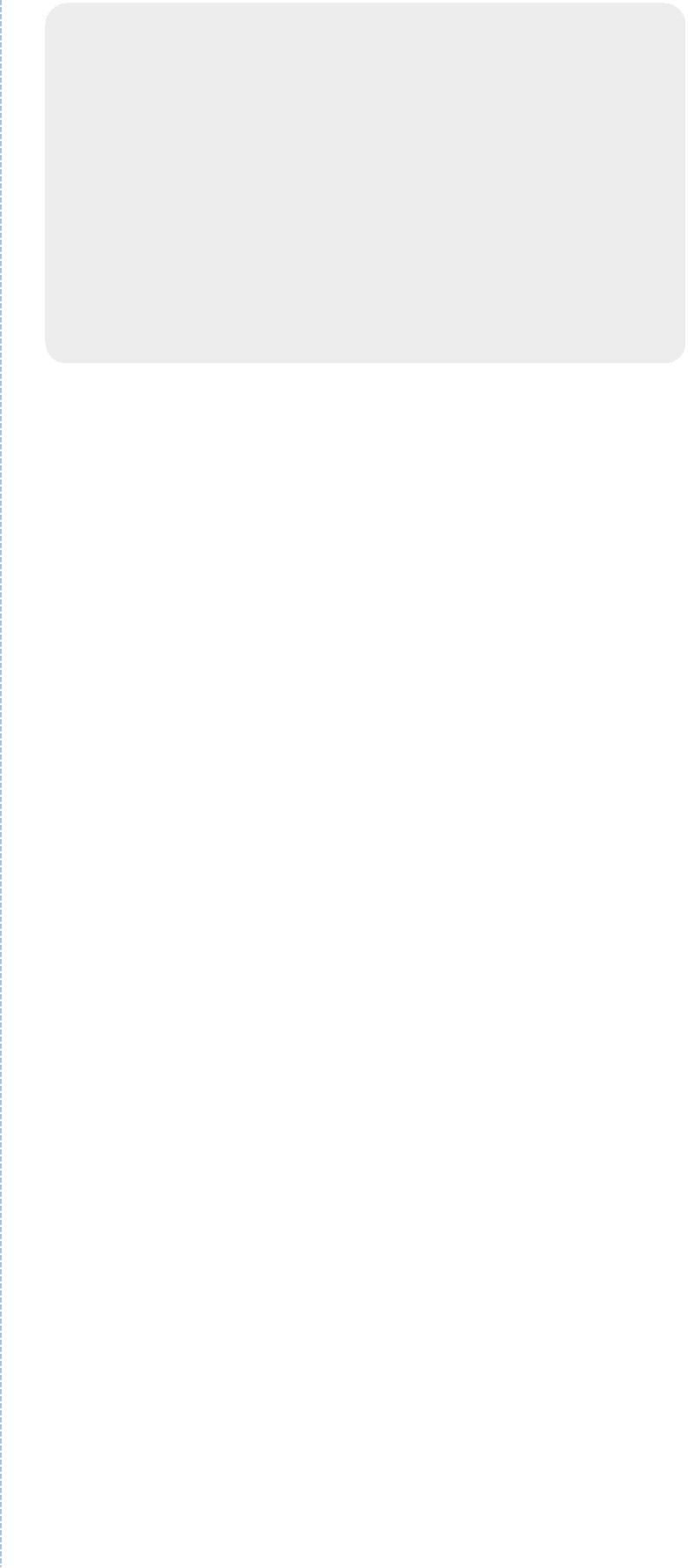 MMO-игры. Давно ли вы видели людей, играющих в карты, домино, шахматы? Все эти дворовые развлечения почти канули в Лету. Гораздо интереснее играть через интернет. Даи проигравшему спокойнее. Возможно, этостало одной из причин бешеной популярности MMO-игр или Massive Multiplayer Online games – массовых многопользовательских онлайн-игр.Первые такие игры появились почти 10 летназад. Их фишка – не просто онлайн-общение в процессе игры, но создание полноценного виртуального мира. Сегодня в приоритете«клиентские» игры. Называются так, потому что требуют установки игровой программы-«клиента». Сегодня клиентские MMOпредставлены в основном в жанре ролевых игр – RPG – Role Playing Game, а самыеизвестные: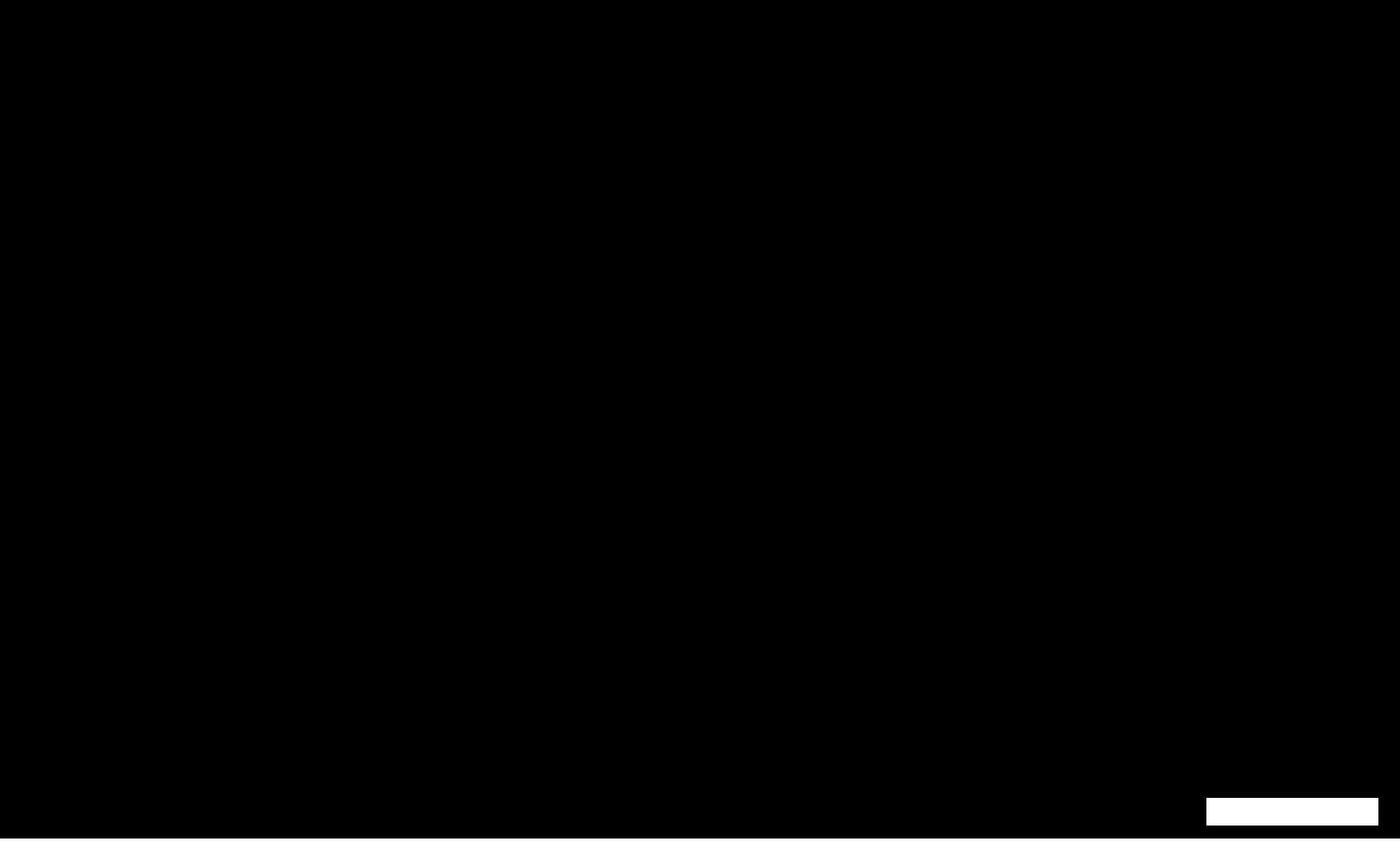 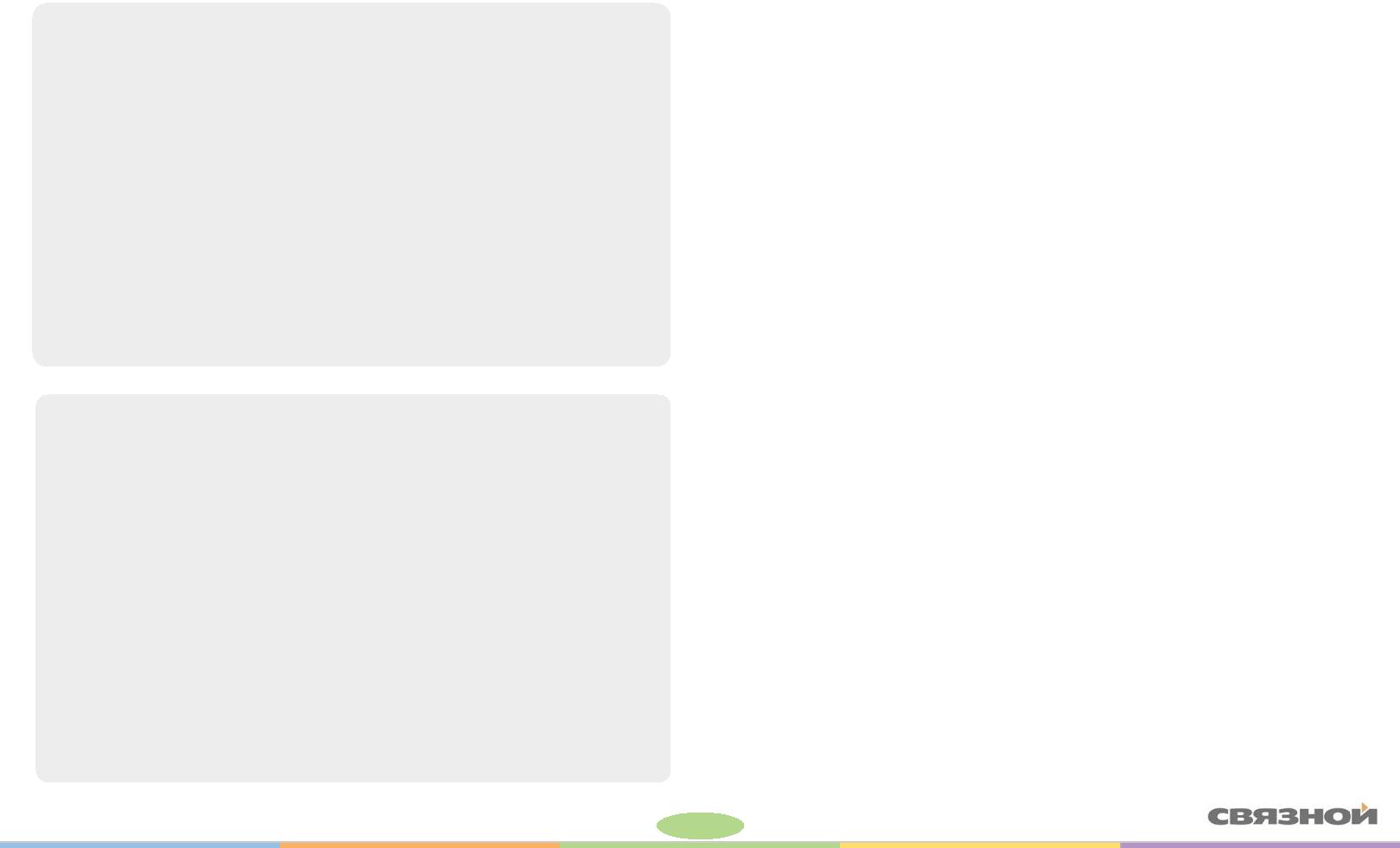 Поговорим об одной из них. World of Tanks – это настоящая борьба за выживание.В ней участвуют все поклонники железныхтитанов. И борьба за мировое танковое господство обещает быть интересной.На самом деле World of Tanks сложно отнести к одному жанру. Это и ролевая игра, в которойтанк – живое существо, требующее постоянного совершенствования. Это и экшен,который потребует командной слаженности и молниеносной реакции. А также шутер –уничтожать врагов придется как в обычном,так и в снайперском режиме. Да еще и стратегия – любые действия придется тщательно продумывать.Залог победы – в надежной команде, каждый участник которой знает свою роль, и в правильном выборе танка. Наверняка из 290 танков найдется тот единственный ( T-34, «Фердинанд», «Тигр», «Першинг»), которыйпоможет выжить и выиграть в предполагаемых или вполне реальных обстоятельствах, например, легендарной Курской дуги. В любом случае, в мире танков побеждает не мощный механизм, а разум, который им управляет.World of Tanks – всего лишь виртуальная игра в жизнь без отрыва от реальности.Телохранитель связи	Ход конем Samsung GALAXY Xсover 2 S7710Когда защищенность бывает красивой...Палитра защищенных телефонов весьма невелика. Смартфонов на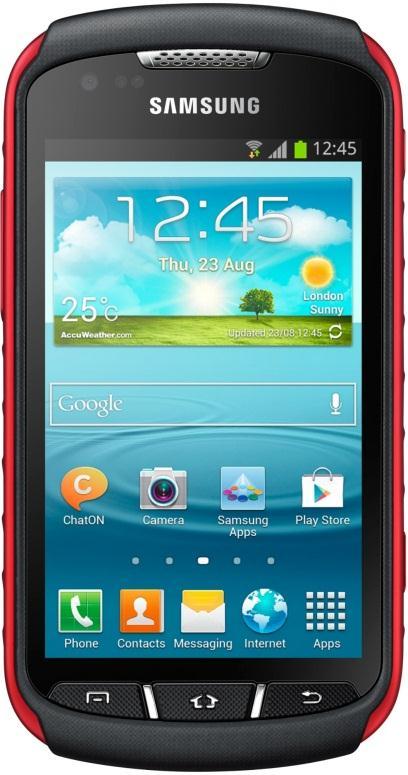 этом празднике жизни и того меньше. Последние флагманы Sony и HTC не в счет, ибо их защищенность ограничена. А брутальныепредставители защищенного класса нравятся не всем. И здесь в игрувступает он.Xcover 2 не блещет уникальными приложениями и нестандартными функциями. Он может ровно столько, сколько необходимо для активного общения и использования наиболее популярных приложений от навигации до почты. Только практическая польза. Не напрасно же на его «борту» существуют акселерометр, цифровой компас и датчик приближения.В то же время смартфон поддерживает все сети, кроме LTE. Приподключении USB принудительно завершается работа Bluetooth. И, видимо, в качестве компенсации Xcover 2 оснащен HDMI-разъемом. Android 4.1.2 выдающихся результатов не демонстрирует, но работает вполне шустро.Если использовать автомобильную терминологию, Xcover 2 – скорее кроссовер, чем внедорожник. Его уровень защиты IP67 представляется несколько завышенным. Да, его можно закопать в песок, можно бросить в пресную воду на полчаса на глубину до 1 метра, он полностью защищен от пыли, но при этом… официально не считается ударопрочным. Вот такая неприятная неожиданность, о которой стоит помнить. Впрочем, корпус смартфона из прочного рифленогопластика вряд ли позволит ему упасть.В целом, Samsung GALAXY Xcover 2 S7710, который одинаково органично выглядит как в городе,так и за его пределами, вполне симпатичный смартфон среднего класса по всем параметрам,кроме защищенности. В этом он определенно первый.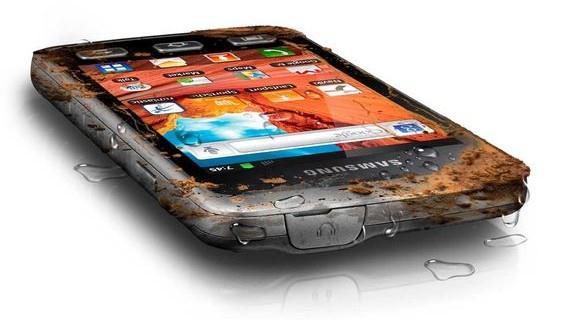 Характеристики:Процессор 2 ядра, 1 ГГц Дисплей 4”, 480х800 Память 4 ГБ + microSD 1 ГБ оперативной памяти Основная камера 5 Мп Уровень защиты IP67 Размеры 130х68х12 мм Вес 149 г Универсальная защита. Samsung GALAXY Xсover 2 S7710 – первый среди разных.Gadgets Guide №3	19Всегда с собой	Новенькое Android + KINOГруппа Виктора Цоя тут, конечно, ни при чем, но уровень революционности примерно тот же.ТВ-приставка Android + KINO на базе операционной системы Android 4.0 Ice Cream Sandwich выглядит, как флешка. С первого взгляда обмануться довольно легко. Пристальное обследование девайса обнаруживает наего торце HDMI-разъем, а значит, возможность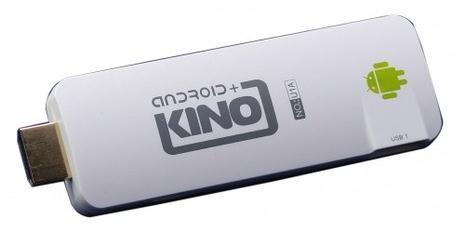 подключения к любому телевизору. Но в целом, аналогия с флешкой не случайна: функциональность примерно та же – хранение всего, что «жизненно необходимо».А дальше все по инструкции. Подключаем Android + KINO к устройству с HDMI, вставляем кабель в розетку или в USB-разъем телевизора, выбираем нужный режим, произносим какое-нибудьзагадочное слово, и – ап! – на экране обычный рабочий стол Android. Кстати, сбой прошивки ПО – самая страшная «беда» которая может произойти с девайсом: прочный пластик защищает его иего хозяина от любых волнений – главное его не купать.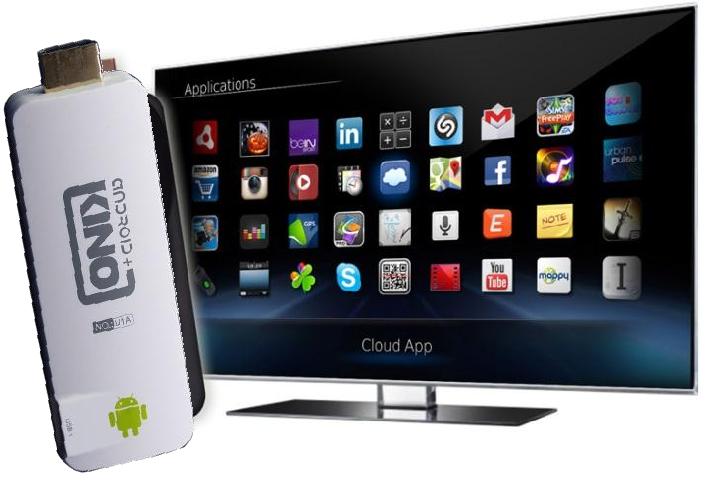 Миниатюрный пластиковый корпус скрывает в себе умное устройство, способное разнообразитьпривычное представление о способах просмотра кино, фотографий и страниц социальных сетей. Нукак иначе можно было бы ставить лайки на экране телевизора? В движение устройство приводит беспроводной манипулятор – полноценнаяклавиатура с клавишами, имитирующими работу кнопок мыши.Android + KINO – интересный гаджет и наверняка найдет своих почитателей. Ведь это уникальная возможность бродить по просторам интернета на большом экране. Просто добавь телевизор.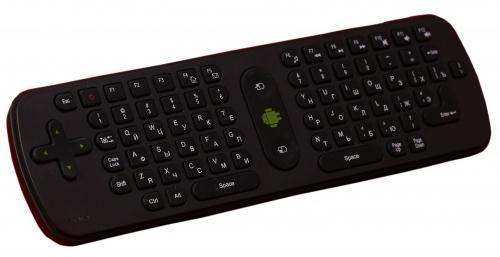 Характеристики:Процессор Cortex A8 1,2 ГГц 1 ГБ оперативной памяти MicroSD до 32 ГБ Wi-Fi Мини-клавиатураПриставка Android + KINO – минималистичный переносной кинотеатр с мегавозможностями.Gadgets Guide №3	20Имя в истории	Знаете ли вы Nokia. При чем здесь шиныУступив пальму технологического лидерства, эта компания все еще остается в тренде и продолжает выпускать качественные смартфоны.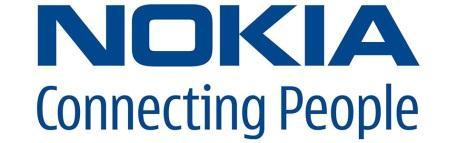 А начиналось все с резиновых изделий… не знаю, о чем подумали вы,но мы о шинах. Итак,..1865 год, юго-запад Финляндии, Тампере. Горный инженер Фредрик Идестам открыл бумажнуюфабрику. В 1871 году она получила новое название. Так впервые прозвучало имя Nokia. Компания же называлась Nokia Ab, которая позже перешла под контроль Finnish Rubber Works,которая занималась производством резины. Прошло сто лет… В 1970-х годах Nokia выпускаетцифровой коммутатор Nokia DX 200 и громко заявляет о себе как о серьезном игрокетелекоммуникационного рынка.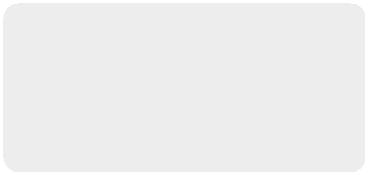 Резиновое производство отошло на второй план, а в 1988-м отделилось навсегда в компанию, известную нам сейчас под именем Nokian.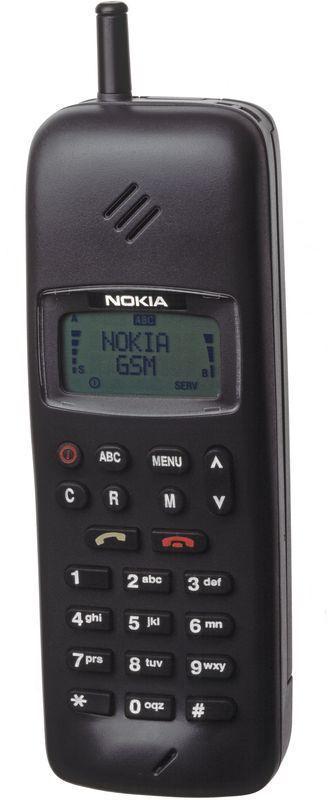 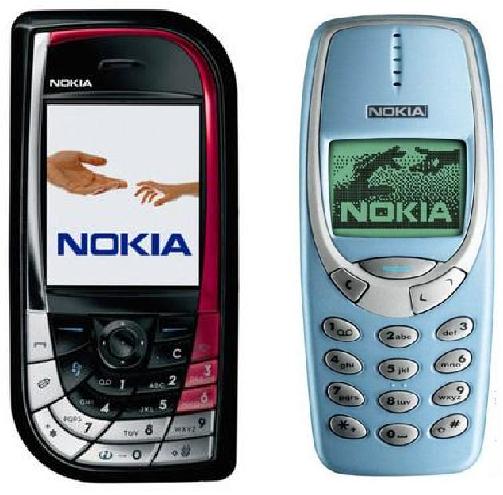 Сейчас Nokia – финская транснациональная компания, известная во всем мире как производитель качественных мобильных телефонов и смартфонов, один из которых хотя бы раз в жизни обязательно держал в руках каждый homo sapiens.По состоянию на 2012 год Nokia уступила свое лидерство Samsung, перестав быть первой на телекоммуникационномрынке, но осталась первой в Истории. А ведь все начиналосьс резиновых изделий.Gadgets Guide №3	21Родом из детстваDendyКто во что, а мы в Dendy, или игры, в которые играют люди.Тем, кто рос в 90-е, не надо объяснять, что такое Dendy. Самая популярная, первая для многих консоль продавалась в России огромными тиражами и была почти у всех детей того времени. Dendy – это,скажем так, «неофициальная» копия японскойприставки Famicom, которая появилась в продаже в 1983 году, а наша Dendy почти на 10 лет позже.Антресоль 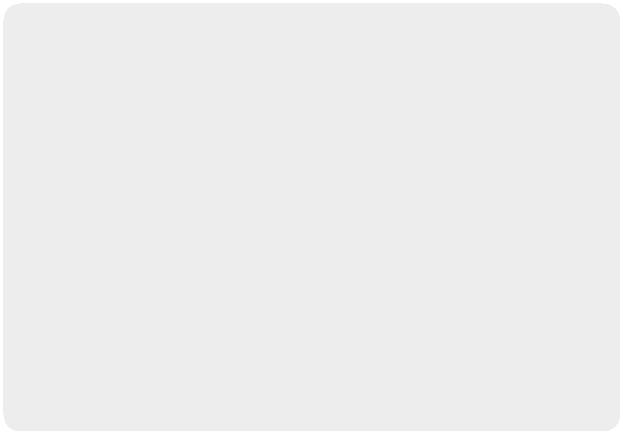 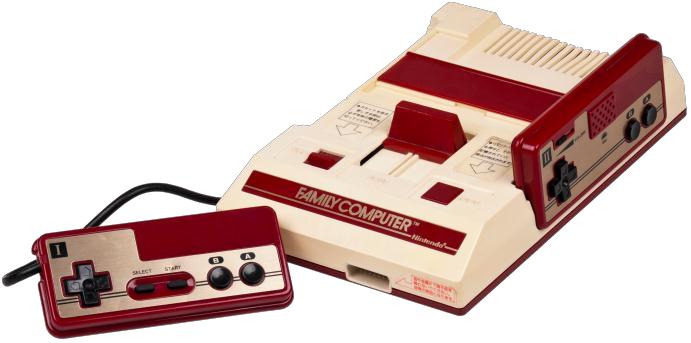 Оригинальная консоль FamicomНесмотря на то, что этой консоли уже 30 лет, в нее досих пор играют, особенно те, у кого она была в детстве.А более молодое поколение, которое росло уже на PlayStation 1, уважает Dendy за сложность ихардкорность некоторых игр.Всплеск популярности Dendy во многом объясняется тем, что поколение 90-х выросло, вчерашние дети стали работать и зарабатывать и сейчас, в условиях относительного благополучия, захотели вспомнитьдетство.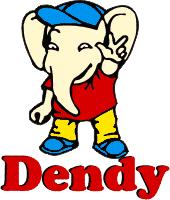 Даже у нас в интернет-магазине продается приставка Dendy (правда,современная копия), а на игровых форумах купля-продажа консолей и картриджей идет полным ходом. Особенно ценятся именно те, старыеприставки и картриджи из 90-х, причем стоимость некоторых редкихкартриджей может составлять более 1000 рублей, а за сами консоли вкоробке зачастую отдают более 5000 рублей.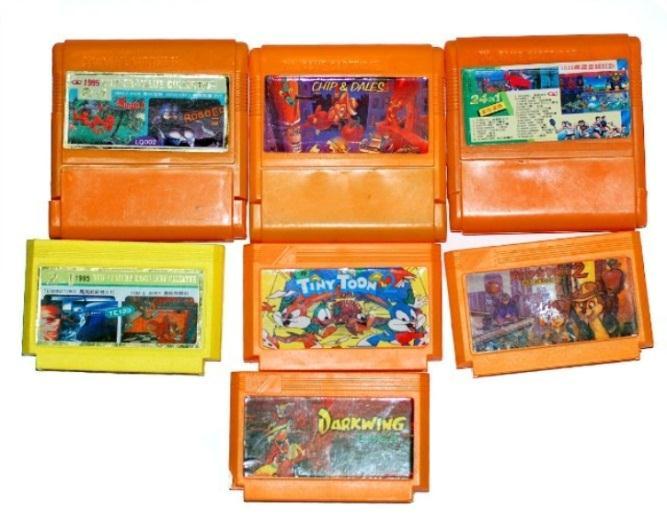 Dendy – культовая консоль с множеством легендарных игр. Причем, чтобы вспомнить детство и поиграть в «танчики», покупать илидоставать с антресолей приставку необязательно,можно скачать на компьютер эмулятор, самиигры, подключить джойстик и наслаждатьсяприключениями Аладдина, Черного Плаща и других любимых героев детства.Dendy. Играть никому не рано и никогда не поздно.Gadgets Guide №3	22Выпуск №3 (Июль 2013)Samsung ATIV QГаджет в квадратеHuawei Ascend P6Huawei Ascend P6ОбаяниезащищенностиТема номера:Sony Xperia Z UltraiOS 7Пространство возможностейiOS 7Пространство возможностейОжиданиеОжиданиеневозможногоGadgets Guide №322Gadgets Guide №333Gadgets Guide №344Gadgets Guide №31111Gadgets Guide №31212Gadgets Guide №31313Gadgets Guide №31616Gadgets Guide №21818Но еще задолго до выхода на рынок связи, компания участвовала в военныхразработках высокочастотного радиовещания. В 1964 году произошласудьбоносная встреча с компанией Salora Oy. Совместные разработкипервого стандарта сотовой связи ARP привели к двум последствиям:в 1971 году в Финляндии была запущена первая коммерческая сотовая сеть,а в 1979-м Nokia и Salora объединились в Mobira Oy. Результатом стал первыйавтомобильный телефон Mobira Senator для мобильной сети первогопоколения NMT. Дело было в 1982 году.1 июня 1991 года свершился первый телефонный звонок через GSM-сетьпроизводства Nokia. По первому ручному мобильному телефону Nokia 1011звонил премьер-министр Финляндии. Кстати, номер модели – всего лишь датазапуска в производство – 1011 – 10 ноября. 1992 года.С этого во всем мире стартовала эпоха Nokia. К 2009 году каждый третийпроданный в мире мобильный телефон носил имя Nokia. Nokia 1100, 206, 301,3310, 5230, 6600, 7710, E71, N82, Lumia… Менялись операционные системы:Nokia OS, Symbian OS, MeeGo, Windows Phone (как результат сотрудничестваNokia 1011с Microsoft). Неизменным оставалось качество техники.